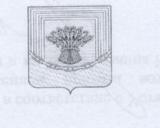 Муниципальное бюджетное общеобразовательное учреждение«Чесменская средняя общеобразовательная школа имени Гаврилова М.В.»______________________________________________________________________л\сч № 0398243036 Б, РФУ Чесменского муниципального района с. Чесма,БИК 047533000  457220 с. Чесма, ул. Чапаева, 28А тел. (8-351-69) 2-17-53                                                                    План  мероприятийпо антитеррористической защищенностина 2021 -2022 учебный год.Цель: Разработка системы мер, направленных на профилактику экстремистских проявлений в детской и подростковой среде, формирование толерантной среды на основе ценностей многонационального общества, культурного самосознания, принципов соблюдения прав и свобод человека.Задачи:обеспечение безопасности участников общеобразовательного процесса во время их деятельности путем повышения безопасности их жизнедеятельности;информирование участников общеобразовательного процесса по вопросам противодействия и профилактики терроризма и экстремизма;практическая проверка готовности участников общеобразовательного процесса действовать в экстремальных ситуациях;формирование в детской и молодежной среде мировоззрения и духовно-нравственной атмосферы этнокультурного взаимоуважения, стремления к межэтническому миру и согласию, готовности к диалогу;организация правового воспитания обучающихся.Заместитель директора по ВР Артемьева Н.Н.                                                 Утверждаю:                                               Директор школы                                                _________ Потемина Е.Г.№ п/п
МероприятиеСрок выполненияОтветственные 1Назначение приказом по школе ответственного за безопасность.АвгустДиректор школы2Детальный анализ особенностей охраны ОУ с определением уязвимых мест. Совещания по вопросам обеспечения безопасности и противодействия терроризму.АвгустДиректор школы3Организация разработки плана обеспечения безопасности ОУ , принятие мер организационного характера (издание соответствующих приказов, иной документации) по совершенствованию системы охраны.АвгустОтветственный за безопасность ОУ, директор школы.5Контроль за системами сигнализации  и видеозаписи.В течение годаАдминистрация школы6Организация  соблюдения пропускного режима, регистрируя посторонних лиц в журнале посетителей.В течение годаВахтёры7Следить за территорией, чтобы исключать случайный въезд транспорта на территорию ОУ, минуя официальные места.В течение годаЗам по АХЧ8Разъяснительная работа с персоналом о повышении бдительностиАвгуст,1 раз в четвертьОтветственный за безопасность ОУБашеева А.З.9Разъяснительная работа с обучающимися, родителями о повышении бдительности1 раз в четвертьКлассные руководители10Оформление наглядной агитацию по действиям обучающихся и персонала при обнаружении бесхозных вещей и подозрительных предметовАвгустАдминистрация школы11Организация обучения руководящего состава, персонала ОУ, обучающихся действиям при возникновении чрезвычайных ситуаций.В течение годаОтветственный за безопасность ОУ, администрация школы12Проведение совместно с лицом, назначенным приказом по учреждению ответственным за безопасность инструктажей и тренировок с персоналом  ОУ для выработки и приобретения навыков по осуществлению необходимых мероприятий, как при обнаружении подозрительных лиц и предметов, взрывных устройств, других признаков подготовки терактов, так и мер по локализации и минимизации его последствий.1 раз в четвертьОтветственный за безопасность ОУБашеева А.З.13Проведение инструктажей персонала о порядке действий при приеме телефонных сообщений с угрозами террористического характера1 раз в четвертьОтветственный за безопасность ОУБашеева А.З.14Проведение классных часов и  тренировок с обучающимися ОУ для выработки и приобретения навыков по осуществлению необходимых мероприятий, как при обнаружении подозрительных лиц и предметов, взрывных устройств, других признаков подготовки терактов, так и мер по локализации и минимизации его последствий. -	«Гражданская и уголовная ответственность за проявление экстремизма»;-	«Экстремизм  - антисоциальное явление».-	Как террористы могут использовать подростков и молодежь в своих преступных целях.-    Правовое воспитание1 раз в четвертьКлассные руководители, социальный педагог, ОВР.15Осуществление ежедневных обходов территории предприятия и осмотр мест сосредоточения опасных веществ на предмет своевременного выявления взрывных устройств или предметов, подозрительных на них.В течение годаЗавхоз, сторожа16Периодическая комиссионная проверка складских помещений1 раз в месяцЗам.по АХЧ17Контроль за соблюдением пропускного режима учащимися, персоналом и посетителями ОУ, а также въездом на территорию учреждения, проверка, в необходимых случаях, документов и пропусков у лиц, проходящих на охраняемый объект.В течение годаВахтёр, сторожа18Организация и проведение   месячникабезопасности.Сентябрь Заместитель по ВР, ОДК,  учитель ОБЖ,социальныйпедагог, педагог – психолог,преподавателифизическойкультуры19Анонимное анкетирование обучающихся на предмет выявления экстремистских, националистических идей и настроений.Сентябрь Классные руководители, ОДК.20Проведение Всероссийского конкурса «Мы-многонациональный народ России»Октябрь ОДК, ОВР21Проведение «круглых столов» с учащимися старших классов, способствующих межконфессионального диалогаВ течение годаОВР, классные руководители22Проведение акций:«Дети против фашизма – терроризма» «Георгиевская ленточка»  «Вахта памяти»  «Подарок ветерану»  «Связь поколений»В течение годаОВР, ОДК,классные руководители23Оформление информационных стендов.В течение годаОДК, ОВР,  социальный педагог, классные руководители24Родительские собрания «Формирование толерантного поведения в семье».В течение годаОВР,  социальный педагог, классные руководители25Размещение информации на сайте школы.В течение годаОДК, Тукманбетова Д.Ш.